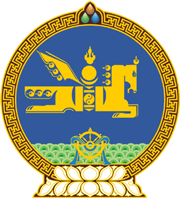 МОНГОЛ  УЛСЫН  ХУУЛЬ2016  оны 05 сарын 13 өдөр				            Төрийн ордон, Улаанбаатар хотЭРҮҮГИЙН ХУУЛИЙГ ДАГАЖ МӨРДӨХЖУРМЫН ТУХАЙ1 дүгээр зүйл.2015 оны 12 дугаар сарын 03-ны өдөр баталсан Эрүүгийн хуулиар гэмт хэрэгт тооцохгүй болсон үйлдэл, эс үйлдэхүйд 2016 оны 09 дүгээр сарын 01-ний өдрөөс өмнө үйлчилж байсан Эрүүгийн хуулиар ял шийтгүүлсэн этгээдийг эдлээгүй үлдсэн үндсэн болон нэмэгдэл ял, эрүүгийн хариуцлагын бусад арга хэмжээнээс чөлөөлнө.2 дугаар зүйл.2015 оны 12 дугаар сарын 03-ны өдөр баталсан Эрүүгийн хуулиар гэмт хэрэгт тооцохгүй болсон, 2016 оны 09 дүгээр сарын 01-ний өдрөөс өмнө үйлдсэн, хэрэг бүртгэлт, мөрдөн байцаалтын шатанд байгаа эрүүгийн хэргийг Эрүүгийн хэрэг хянан шийдвэрлэх тухай хуульд заасан журмын дагуу хэрэгсэхгүй болгоно.3 дугаар зүйл.2016 оны 09 дүгээр сарын 01-ний өдрөөс өмнө ял шийтгүүлсэн этгээдэд оногдуулсан ял нь 2015 оны 12 дугаар сарын 03-ны өдөр баталсан Эрүүгийн хуулийн зохих зүйл, хэсэг, заалтад зааснаар оногдуулж болох тухайн төрлийн ялын хэмжээнээс хүнд байвал уг ялыг шүүх дүйцүүлэн хасна.4 дүгээр зүйл.Энэ хуулийн 1, 2 дугаар зүйлд заасан ажиллагааг 2016 оны 12 дугаар сарын 01-ний дотор, энэ хуулийн 3 дугаар зүйлд заасан ажиллагааг 2016 оны 10 дугаар сарын 01-ний дотор багтаан хэрэгжүүлнэ.5 дугаар зүйл.Энэ хуулийг 2016 оны 09 дүгээр сарын 01-ний өдрөөс эхлэн дагаж мөрдөнө.МОНГОЛ УЛСЫН ИХ ХУРЛЫН ДАРГА 					З.ЭНХБОЛД 